Кроссворд «Профессии»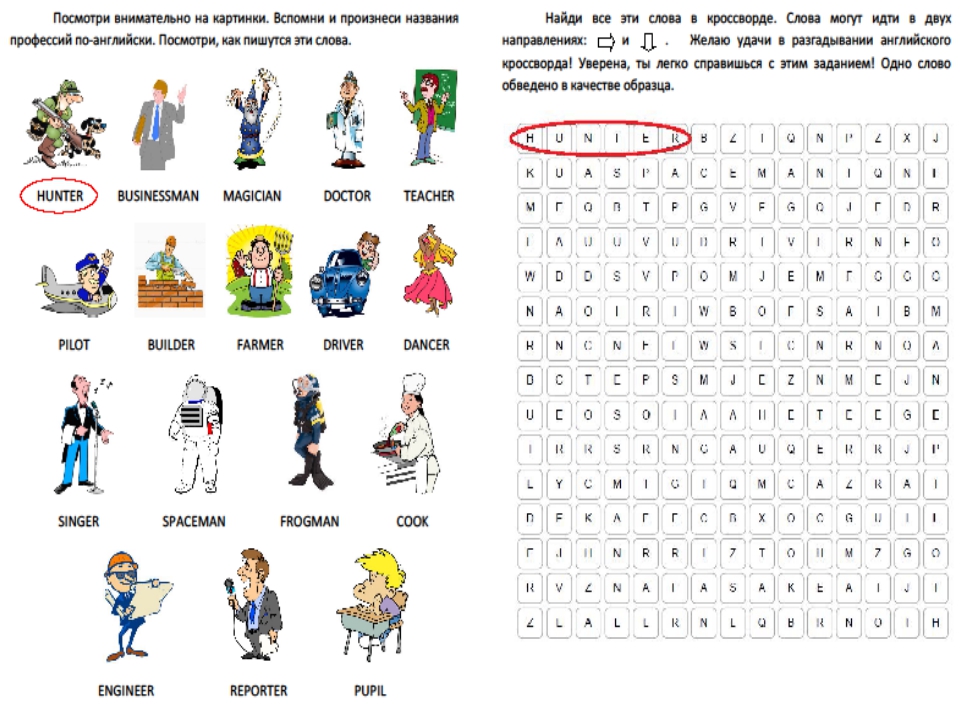 